Załącznik 2 Wzór strony tytułowej pracy dyplomowej.Państwowa Wyższa Szkoła Zawodowa w Tarnowie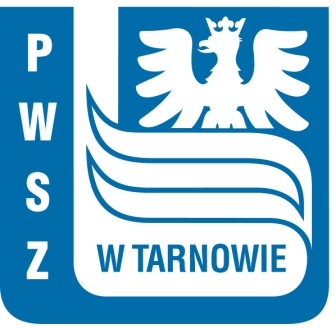 Wydział PolitechnicznyKierunek: <kierunek studiów>Specjalność: <specjalność><rok akademicki><Imię i nazwisko Dyplomanta>PRACA INŻYNIERSKA<tytuł pracy inżynierskiej>Promotor pracy:<tytuł lub stopień naukowy, Imię i nazwisko promotora>Tarnów <rok kalendarzowy>